(WW04)  –  [00] –  „W-Wörter“ 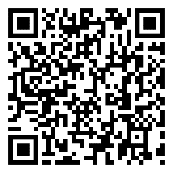 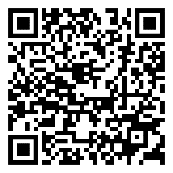 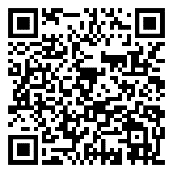 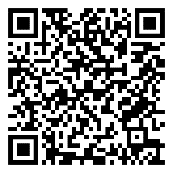 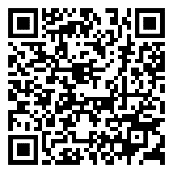 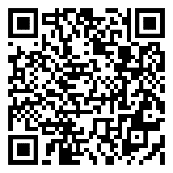 Fragewörter, Übungen, Lösungensolutions  /  çözümler  /  حلول Lösungen, Download   (Word, DOCX) Lösung zur Übung  1 Lösung 1 anhören   (MP3) Der SchülerWer geht?Der Schüler geht.gehtWas macht der Schüler?Er geht.um acht UhrWann geht er?Er geht um acht.in die SchuleWohin geht er?Er geht in die Schule.in InnsbruckWo ist die Schule?Die Schule ist in Innsbruck.Lösung zur Übung  2  Lösung 2 anhören  (MP3)   Über hundert KinderWer kommt?Die Kinder kommen.Über hundert Wie viele Kinder kommen?Über Hundert Kinder kommen.kommenWas machen die Kinder?Sie kommen in die Schule.jeden TagWann kommen sie?Sie kommen jeden Tag.aus der StadtWoher kommen sie?Sie kommen aus der Stadt.in die SchuleWohin kommen sie?Sie kommen in die Schule.Lösung zur Übung  3  Lösung 3 anhören  (MP3)    Die SchülerWer besucht?Die Schüler besuchen.besuchenWas machen sie?Sie besuchen.von SeptemberAb wann besuchen sie?Ab September / von September besuchen sie.bis JuliBis wann besuchen sie?Bis Juli besuchen sie.für zehn MonateWie lange besuchen sie?Sie besuchen für zehn Monate / zehn Monate lang.die SchuleWas besuchen sie?Sie besuchen die Schule.Lösung  zur Übung  4  Lösung 4 anhören  (MP3)   Der öffentliche BusWer fährt?Der Bus fährt.öffentlichWas für ein Bus?Der öffentliche Bus.fährtWas geschieht?Der Bus fährt.alle halben StundenWie oft fährt er?Er fährt alle halben Stunden.von InnsbruckVon wo fährt er (weg)?Er fährt von Innsbruck (weg).nach SistransWohin fährt er?Er fährt nach Sistrans.und kostet 3,60.Wie viel kostet er?Er kostet 3,60.Lösung zur Übung  5  Lösung 5 anhören  (MP3)    HeuteWann kauft die Frau?Heute kauft sie.kauftWas macht sie?Sie kauft (ein)die FrauWer kauft ein?Die Frau kauft ein.ein Kilo ÄpfelWas kauft sie?Sie kauft Äpfel.ein KiloWie viele Äpfel kauft sie?Ein Kilo kauft sie.und billige TomatenWas kauft sie (noch)?Tomaten kauft sie (noch).billigeWelche Tomaten kauft sie?Sie kauft billige Tomaten .Lösung zur Übung  6  Lösung 6 anhören  (MP3)   Im nahen EinkaufszentrumWo gibt es einen neuen Fachmarkt?Im Einkaufszentrum.naheIn welchem Einkaufszentrum?Im nahen Zentrum.eröffnetWas geschieht?Ein Fachmarkt eröffnet.in der nächsten WocheWann eröffnet der Markt?In der nächsten Woche eröffnet er.ein großer FachmarktWas eröffnet dort?Ein großer Fachmarkt eröffnet.großer Was für ein Markt?Ein großer Markt.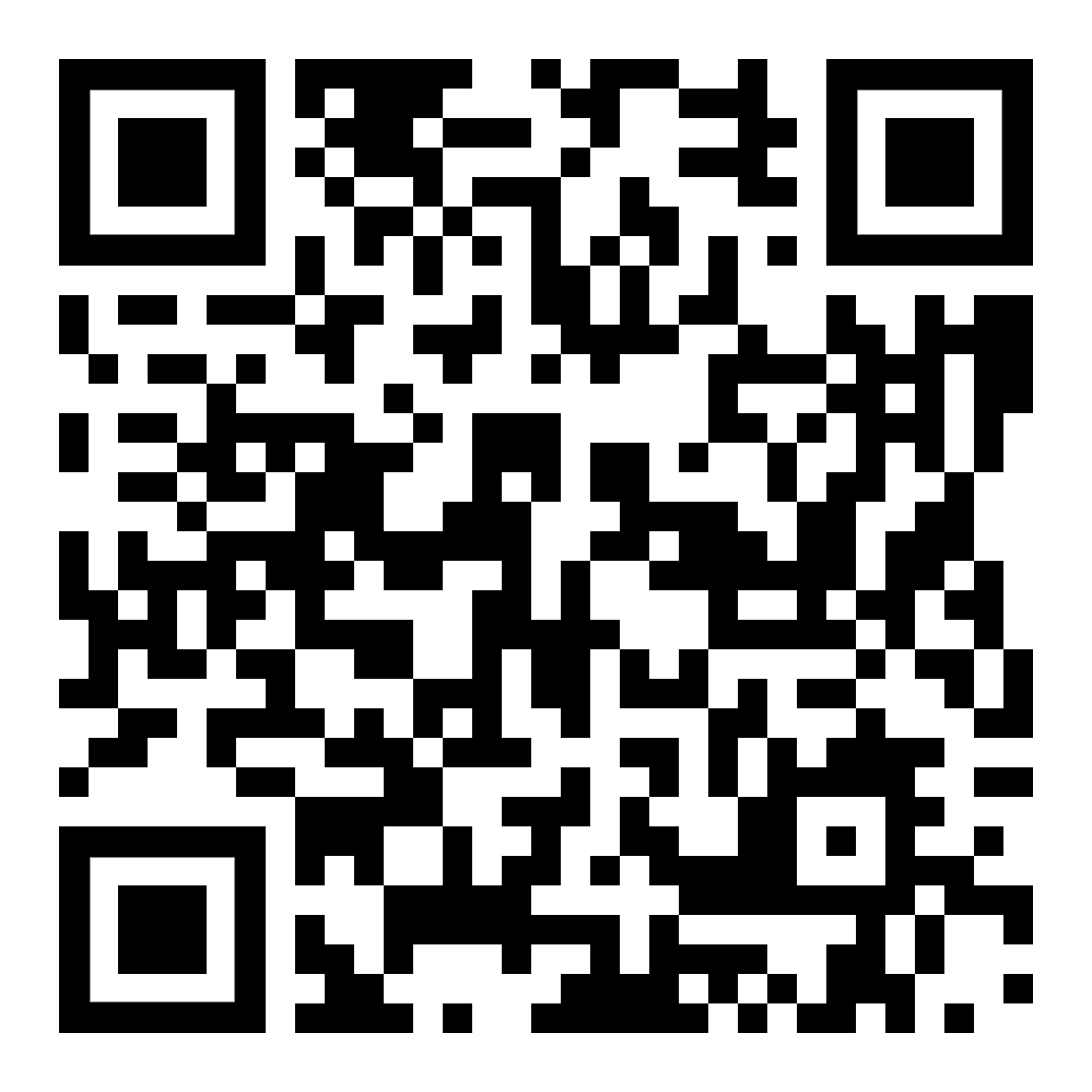 diese Seite  /  this page  /  bu sayfa  /  هذه الصفحة https://kleine-deutsch-hilfe.at/Fragewoerter_Loesungen_00.htm 